ANALISIS TINGKAT PENERIMAAN PENGGUNA SISTEM INFORMASIE-COMMERCE SHOPEE MENGGUNAKAN METODE UTAUTSkripsi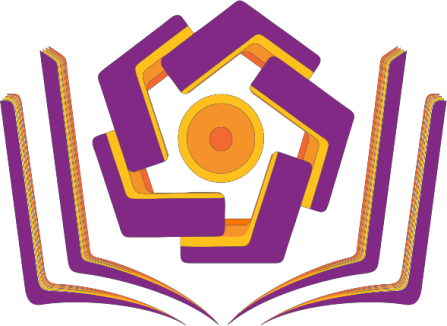 Disusun olehGiat Sulistianto Wanbes16.12.0204PROGAM STUDI SISTEM INFORMASIFAKULTAS ILMU KOMPUTERUNIVERSITAS AMIKOM PURWOKERTOPURWOKERTO2020ANALISIS TINGKAT PENERIMAAN PENGGUNA SISTEM INFORMASI E-COMMERCE SHOPEE MENGGUNAKAN METODE UTAUTSkripsiUntuk memenuhi sebagian persyaratan mencapai derajat Sarjana S1pada Program Studi Sistem Informasi Fakultas Ilmu KomputerDisusun olehGiat Sulistianto Wanbes16.12.0204PROGAM STUDI SISTEM INFORMASIFAKULTAS ILMU KOMPUTERUNIVERSITAS AMIKOM PURWOKERTOPURWOKERTO2020PERSETUJUANSkripsiANALISIS TINGKAT PENERIMAAN PENGGUNA SISTEM INFORMASI E-COMMERCE SHOPEE MENGGUNAKAN METODE UTAUTYang dipersiapkan dan disusun olehGiat Sulistianto Wanbes16.12.0204Telah disetujui oleh dosen pembimbing SkripsiPada tanggal 09 Juli 2020Skripsi ini telah diterima sebagai salah satu persyaratanuntuk memperoleh gelar Sarjana Komputer (S.Kom.)Tanggal 16 Juli 2020Mengetahui,PENGESAHANSkripsiANALISIS TINGKAT PENERIMAAN PENGGUNA SISTEM INFORMASI E-COMMERCE SHOPEE MENGGUNAKAN METODE UTAUTYang dipersiapkan dan disusun olehGiat Sulistianto Wanbes16.12.0204Telah dipertahankan di depan dewan pengujiPada tanggal 16 Juli 2020Skripsi ini telah disahkan sebagai salah satu persyaratanuntuk memperoleh gelar Sarjana Komputer (S.Kom.)Tanggal 16 Juli 2020Mengetahui,SURAT PERNYATAAN KEASLIAN PENELITIANHALAMAN PERNYATAAN KEASLIANYang bertanda tangan dibawah ini :Nama Mahasiswa		: Giat Sulistianto WanbesNIM				: 16.12.0204Program Studi			: Sistem InformasiFakultas			: Ilmu KomputerPerguruan Tinggi		: Universitas Amikom PurwokertoMenyatakan bahwa Skripsi Sebagai Berikut:Judul Skripsi			: ANALISIS TINGKAT PENERIMAANPENGGUNA SISTEM INFORMASI E-COMMERCE SHOPEE MENGGUNAKAN METODE UTAUTDosen Pembimbing 1		: Dr. Taqwa Hariguna, S.T., M.Kom.Dosen Pembimbing 2		: -Adalah benar-benar ASLI dan BELUM PERNAH dibuat orang lain, kecuali yang diacu dalam daftar pustaka pada Skripsi ini.Demikian pernyataan ini saya buat, apabila ini di kemudian hari terbukti bahwa saya melakukan penjiplakan karya orang lain, maka saya bersedia menerima SANKSI AKADEMIK.Purwokerto, 09 Juli 2020Yang menyatakan,Giat Sulistianto WanbesNIM. 16.12.0204HALAMAN PERSEMBAHANPuji syukur atas kehadirat Allah S.W.T yang telah melimpahkan Rahmat dan Hidayah kesehatan serta kesabaran kepada saya, sehingga saya dapat menyelesaikan skripsi ini. Skripsi ini akan saya persembahkan kepada orang-orang yang saya sayangi yang sudah mendoakan dan mendukung saya dalam pembuatan skripsi ini :Untuk Ibu saya (Suhartini) yang sangat saya sayangi. Terimakasih telah membiayai pendidikan saya hingga Sarjana, dan telah memberikan segalanya untuk saya. Terimakasih juga selalu mendukung dan mendoakan yang terbaik sehingga saya berada dititik ini. Engkau malaikat bagi saya. Terimakasih kepada dirisata sendri yang telah berjuang menyelesaikan skripsi ini dan melewati segala rintangan yang ada. Aku hebat bisa melewati titik ini. Terima kasih untuk kesayangan saya (Ike Antika Dewi) yang selalu membantu dan menyemangatiku selama perkuliahan dan sampai titik ini masih sering membantu aku dalam hal apapun.Untuk teman-teman saya di kelas SI16C yang selalu membantu.Terimakasih juga untuk Nenek saya yang selalu memberikan doa, semangat, serta dukungan untuk saya.Terimakasih Semuanya.MOTTO“Berbenahlah dalam hidup ini.Bertekadlah untuk terus maju.Banggakan orang sekitarmu.Sayangi ibumu”KATA PENGANTARPuji dan rasa syukur yang mendalam penulis panjatkan kehadirat Allah S.W.T karena berkat limpahan Rahmat, Hidayah, dan Inayah-Nya alhamdulillah skripsi yang berjudul “Analisis Tingkat Penerimaan Pengguna Aplikasi Grab Menggunakan Metode UTAUT” dapat saya selesaikan dengan baik.Penulis mengucapkan rasa terimakasih yang sebesar-besarnya. Karena dalam penyusunan dan penyelesaian skripsi ini tidak terlepas dari beberapa bantuan, oleh karena itu dalam kesempatan ini penulis mengucapkan terimakasih yang sebesar-besarnya kepada :Bapak Dr. Berlilana, M.Kom., M.SI. selaku Rektor Universitas Amikom Purwokerto.Bapak Dr. Eng. Imam Tahyudin, M.M. selaku Dekan Fakultas Ilmu Komputer Universitas Amikom Purwokerto.Bapak Dr. Taqwa Hariguna, S.T., M.Kom. selaku Kepala Program studi Sistem Informasi Universitas Amikom Purwokerto sekaligus sebagai pembimbing skripsi saya.Seluruh dosen Universitas Amikom Purwokerto yang telah membeerikan ilmu pengetahuan selama ini.Ibu, Mbah, dan keluarga saya yang selalu memberikan segala doa, dan dukungannya.Seluruh teman-teman seperjuangan kelas SI 16 C yang telah meramaikan suasana perkuliahan selama ini.	Penulis,Dosen Pembimbing,Dr. Taqwa Hariguna, S.T., M.Kom.NIDN. 0618098301Fakultas Ilmu KomputerDekan,Dr. Eng. Imam Tahyudin, M.M. NIK. 2012.09.1.009Kaprodi Sistem Informasi,Dr. Taqwa Hariguna, S.T., M.Kom.NIK. 2012.09.01.008Nurfaizah, M.Kom.NIDN. 0625028801Dr. Taqwa Hariguna, S.T., M.Kom.NIDN. 0618098301Fakultas Ilmu KomputerDekanDr. Eng. Imam Tahyudin, M.M. NIK. 2012.09.1.009